Republika HrvatskaGrad ZagrebGRADSKI URED ZA PROSTORNO UREĐENJE,  IZGRADNJU GRADA,  GRADITELJSTVO, KOMUNALNE POSLOVE I PROMETOdjel za graditeljstvo Središnji odsjek za graditeljstvoTrg Stjepana Radića 1, ZagrebKlasa: UP/I-361-03/16-001/780Urbroj: 251-13-22-1/041-17-7Zagreb, 24.1.2017.Gradski ured za prostorno uređenje, izgradnju grada, graditeljstvo, komunalne poslove i promet, Odjel za graditeljstvo, Središnji odsjek za graditeljstvo, postupajući na temelju čl. 99. stavak 1. I čl. 115. st. 2. Zakona o gradnji (NN 153/13), a u vezi s čl. 95. Zakona o općem upravnom postupku (NN 47/09), u predmetu izdavanja Građevinske dozvole za rekonstrukciju stambene građevine i izgradnju pomoćne građevine na k.č.br. 275 k.o. Trešnjevka, u Zagrebu, Bistranska 15, rješavajući po zahtjevu Zdenke Pović iz Zagreba, Travanjska 19, radi uvida u spis predmeta javnoPOZIVAvlasnike i nositelje drugih stvarnih prava na k.č.br. 273 i 276/1, obje k.o. Trešnjevka da izvrše uvid u spis predmeta izdavanja Građevinske dozvole za rekonstrukciju stambene zgrade i izgradnju pomoćne građevine na adresi Bistranska 15, Zagreb, k.č.br. 275, k.o. Trešnjevka.Uvid u spis predmeta može se izvršiti dana 03.02.2017. godine u 10:00 sati u prostoriji ovog Ureda, Zagreb, Trg Stjepana Radića 1, soba br.117. (6101-117)Osoba koja se odazove pozivu za uvid u spis predmeta dužna je dokazati da ima svojstvo stranke predočenjem isprave iz koje je vidljivo da je vlasnik ili nositelj drugog stvarnog prava na katastarskim česticama broj 273 i 276/1, obje k.o. Trešenjvka.Pozvani se mogu odazvati osobno ili putem opunomoćenika koji na uvid treba dostaviti i punomoć za zastupanje. Neodazivanje ovom pozivu na sprečava izdavanje građevinske dozvole.Upravni referent za graditeljstvo    Mia Marin, mag. ing. arh. Dostaviti:1.	Oglasna ploča ovog Ureda 8 dana, ovdje2.	Mrežne stranice tijela graditeljstva3.	oglasiti na k.č. br. 273, k.o. Trešnjevka4.	oglasiti na k.č. br. 276/1, k.o. Trešenjvka5.	Spis predmeta, ovdje.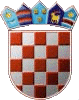 